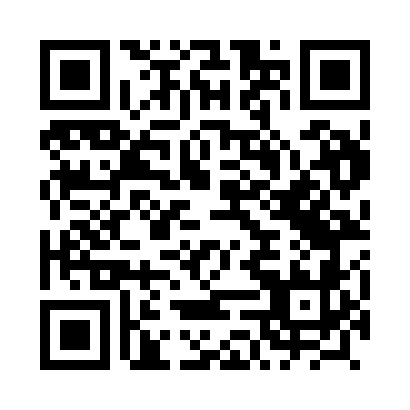 Prayer times for Stawisza, PolandWed 1 May 2024 - Fri 31 May 2024High Latitude Method: Angle Based RulePrayer Calculation Method: Muslim World LeagueAsar Calculation Method: HanafiPrayer times provided by https://www.salahtimes.comDateDayFajrSunriseDhuhrAsrMaghribIsha1Wed2:565:1312:335:387:5310:012Thu2:535:1112:335:397:5510:033Fri2:505:0912:335:407:5610:064Sat2:475:0812:325:407:5810:095Sun2:445:0612:325:417:5910:116Mon2:415:0412:325:428:0110:147Tue2:385:0312:325:438:0210:178Wed2:355:0112:325:448:0410:209Thu2:325:0012:325:458:0510:2210Fri2:284:5812:325:468:0710:2511Sat2:254:5712:325:478:0810:2812Sun2:224:5512:325:478:0910:3113Mon2:194:5412:325:488:1110:3414Tue2:164:5212:325:498:1210:3615Wed2:164:5112:325:508:1410:3916Thu2:154:5012:325:518:1510:4117Fri2:154:4912:325:518:1610:4118Sat2:144:4712:325:528:1810:4219Sun2:144:4612:325:538:1910:4320Mon2:134:4512:325:548:2010:4321Tue2:134:4412:325:558:2210:4422Wed2:134:4312:325:558:2310:4423Thu2:124:4112:325:568:2410:4524Fri2:124:4012:335:578:2510:4625Sat2:124:3912:335:578:2610:4626Sun2:114:3812:335:588:2810:4727Mon2:114:3812:335:598:2910:4728Tue2:114:3712:336:008:3010:4829Wed2:104:3612:336:008:3110:4830Thu2:104:3512:336:018:3210:4931Fri2:104:3412:336:018:3310:49